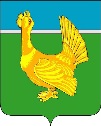 Администрация Верхнекетского районапостановлениеО внесении изменений в постановление Администрации Верхнекетского района от 13.04.2018 №383 «Об образовании избирательных участков, участков референдума»В соответствии с пунктами 2, 2.1 статьи 19 Федерального закона от 12 июня 2002 года №67-ФЗ «Об основных гарантиях избирательных прав и права на участие в референдуме граждан Российской Федерации», постановляю:1. Внести в постановление Администрации Верхнекетского района от 13.04.2018 №383 «Об образовании избирательных участков, участков референдума» изменения, заменив в пункте 1 слова: «Белоярский избирательный участок № 401 (адрес: 636500, Томская область, Верхнекетский район, р.п. Белый Яр, ул. Котовского, д.1/1, у-2, телефон 2-10-98).Границы участка: пер. Белоярский; ул. Береговая; ул. Восточная; ул. Гагарина с №№ 59, 80 до конца; ул. Железнодорожная; пер. Железнодорожный; ул. Зеленая; ул. Интернациональная; ул. Карбинская; ул. Кашурникова; ул. Коммунальная от начала по №12; пер. Кооперативный; ул. Котовского; ул. Курская; ул. Ленина (кроме №16); ул. Лесная; ул. Малышка; ул. Мелиораторов; ул. Мира; пер. Мирный, ул. Моховая; ул. Нарымская; пер. Парашютный; пер. Первомайский; пер. Речной;              ул. Сплавная; ул. Спортивная; пер. Столярный; ул. Строительная; пер. Строительный; пер. Томский; ул. Широковская; пер. Школьный; ул. Энтузиастов; ул. Юбилейная, ул. Линейная.Место расположения участковой избирательной комиссии и помещения для голосования – здание областного государственного автономного образовательного учреждения дополнительного образования «Детская школа искусств» Верхнекетского района Томской области» словами: «Белоярский избирательный участок № 401 (адрес: 636500, Томская область, Верхнекетский район, р.п. Белый Яр, ул. Ленина 6, телефон 2-16-67).Границы участка: пер. Белоярский; ул. Береговая; ул. Восточная; ул. Гагарина с №№ 59, 80 до конца; ул. Железнодорожная; пер. Железнодорожный; ул. Зеленая; ул. Интернациональная; ул. Карбинская; ул. Кашурникова; ул. Коммунальная от начала по №12; пер. Кооперативный; ул. Котовского; ул. Курская; ул. Ленина (кроме №16); ул. Лесная; ул. Малышка; ул. Мелиораторов; ул. Мира; пер. Мирный, ул. Моховая; ул. Нарымская; пер. Парашютный; пер. Первомайский; пер. Речной;               ул.   Сплавная; ул. Спортивная; пер. Столярный; ул. Строительная; пер. Строительный; пер. Томский; ул. Широковская; пер. Школьный; ул. Энтузиастов; ул. Юбилейная, ул. Линейная.Место расположения участковой избирательной комиссии и помещения для голосования – здание муниципального автономного общеобразовательного учреждения «Белоярская средняя общеобразовательная школа №2» Верхнекетского района Томской области».2. Настоящее постановление опубликовать в информационном вестнике Верхнекетского района «Территория», разместить на официальном сайте Администрации Верхнекетского района. 3.Настоящее постановление вступает в силу со дня его официального опубликования.Глава Верхнекетского района			  		                    С.А. АльсевичГенералова Т.Л.Дело-2, Управляющий делами – 1,  Избирательная комиссия Томской области - 1, ТИК – 1, Заря Севера – 1, информационный вестник Верхнекетского района «Территория» – 1.22 августа 2023 г.р.п. Белый ЯрВерхнекетского района Томской области№ 707